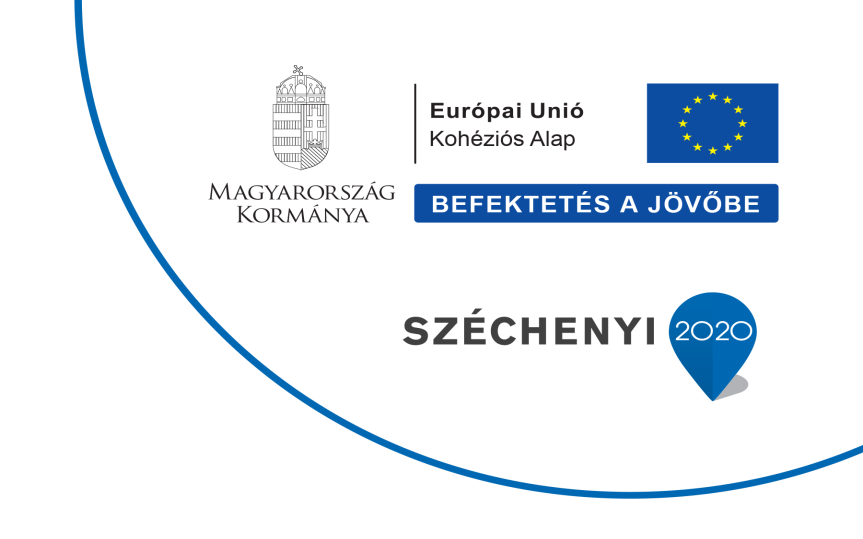 Nyugat- dunántúli Vízügyi IgazgatóságSajtóközlemény	Árvízvédelmi fejlesztés az európai unió 100%-os támogatásával	„SZOMBATHELY ÉS A KÖRNYEZŐ TELEPÜLÉSEK ÁRVÍZI VÉDELMÉT SZOLGÁLÓ DOZMATI VÍZTÁROZÓ MEGÉPÍTÉSE”KEHOP-1.5.0-15-2016-00008Az Európai Unió támogatásával megvalósuló projekt legfőbb célja a Szombathely és a környező települések (Bucsu, Dozmat, Torony, Sé) árvízi biztonságának megteremtése. 50 évvel ezelőtt, 1965-ben Szombathely város nagy része víz alá került a Gyöngyös-patak, a Sorok-Perint és az Arany-patak árvizei miatt. Az árhullám levonulását követően a vízügyi szakemberek tanulmányterveket készítettek annak megvalósítására, hogy a lakott területek mentesüljenek az árvízi elöntésektől, valamint az árvízi veszélyeztetés ne legyen akadálya a további fejlesztéseknek. A globális felmelegedés következtében napjainkban tapasztalható szélsőséges időjárási körülmények miatt egyre gyakoribbá váló villámárvizek is rámutattak arra, hogy Szombathely és az alatta lévő területek védelmében szükséges megépíteni a dozmati árvízcsúcs- csökkentő tározót. A Szombathelyre gyakorolt jelentős hatása miatt a dozmati víztározó megépítése korábban már szerepelt a Modern Városok  programban. 2010-ben megépült a Lukácsházi árvízcsúcs-csökkentő tározó, mely Szombathely és a tározó alatti területeken (Lukácsháza, Gyöngyösfalu, Gencsapáti) mintegy 25 ezer ember lakhelyét tette árvízvédelmi szempontból biztonságossá. Azonban Szombathely-Oladi városrésze, Bucsu, Dozmat, Torony és Sé jelenleg is árvíz által veszélyeztetett települések. A dozmati tározó megépítésével, az Arany-patak mederrendezésével, s a már megépült Lukácsházi tározó összehangolt működtetésével válik teljes körűvé Szombathely és a környező települések árvízi védettsége. Az Országos Vízügyi Főigazgatóság és a Nyugat- dunántúli Vízügyi Igazgatóság által alkotott konzorcium a Környezeti és Energiahatékonysági Operatív Program (KEHOP) keretében valósítja meg a „Szombathely és a környező települések árvízi védelmét szolgáló dozmati víztározó megépítése” kiemelt projektet, ezzel is megalapozva a vízügyi ágazat szakpolitikai támogatottságát. A tervezett Dozmati tározó völgyzárógátja Dozmat község nyugati belterületi határa felett, az Arany patakon létesül. A völgyzárógát hossza 421 méter lesz, legnagyobb magassága megközelíti a 8 m-t. A kialakításra kerülő tározótér 100 évenként érkező vízhozam esetén, 44 hektáron mintegy 1 millió m3 víz befogadására alkalmas.A létrejövő 7,2 hektár vízfelületű állandó vizű tározórész kedvező teret nyújt a vízinövények, a vízhez kötődő állatvilág megtelepedésének, gyarapítva ezzel a térség élőhelyeit. Az így kialakuló új vizes-nedves élőhely kiemelt szerepet kap a természeti értékek megismerésében, bemutatásában, s általa lehetővé válik a szombathelyi Csónakázó tó vízpótlásának javítása is.  A projekt részeként - a lefolyási viszonyok javítása érdekében - az Arany patak alsó és felső szakaszain 5,7 km hosszúságban mederrendezésére kerül sor. Ez által a meder alkalmassá válik a szabályozott vízhozamok levezetésére.A Szombathely-Oladi városrészben található Illés Akadémia távlati fejlesztési céljai (tervezett pályák, kiszolgáló létesítmények) a dozmati tározó megépítésével egy esetlegesen kialakuló árhullám esetén sem kerülnek elöntés alá, ezáltal árvízvédelmi szempontból a létesítmények hosszú távon biztonságosan működtethetők lesznek. Az árvízcsúcs-csökkentő tározók üzemeltetésével a létesítmények alatti lakott területeket és termőföldeket sújtó vízkárok megelőzhetőek, csökkenthetőek, ezáltal nő a lakosság árvízi biztonsága, s olyan komplex fejlesztések valósíthatók meg, melyek elősegítik a gazdaság-, az idegenforgalom és a turizmus fellendülését, az érintett települések további fejlődését. A beruházások hozzájárulnak a Szombathely Megyei Jogú Város által támogatott Sorok- Perint vízfolyás revitalizációs programjához, növelve ezzel a térség vonzerejét, látnivalóinak számát, valamint az itt élő lakosok kulturált szabadidő eltöltésének lehetőségét. A projekt megvalósítása nagy volumenű munkavégzéssel jár, melyhez kérjük a lakosság türelmét, ám a beruházás megvalósulásával, a vízügyi ágazattal szembeni előírásokat, elvárásokat, mind a térségen élő lakosság társadalmi igényét, életminőségének javítását irányozzuk elő. A kivitelezési munkák kezdete: 2017. decemberÉpítési munkák befejezésének időpontja: 2019. júniusA vissza nem térítendő támogatás összege: 2 milliárd 36 millió forint, mely az Európai Unió Kohéziós Alapja finanszírozásával valósul meg. A projektről további információk kaphatók a www.ovf.hu és a www.nyuduvizig.hu honlapokon. Gaál Róbertigazgató